Familiengottesdienst an Erntedank03.Oktober 202110:30 Uhr in St. Augustinus„Gott sei Dank…“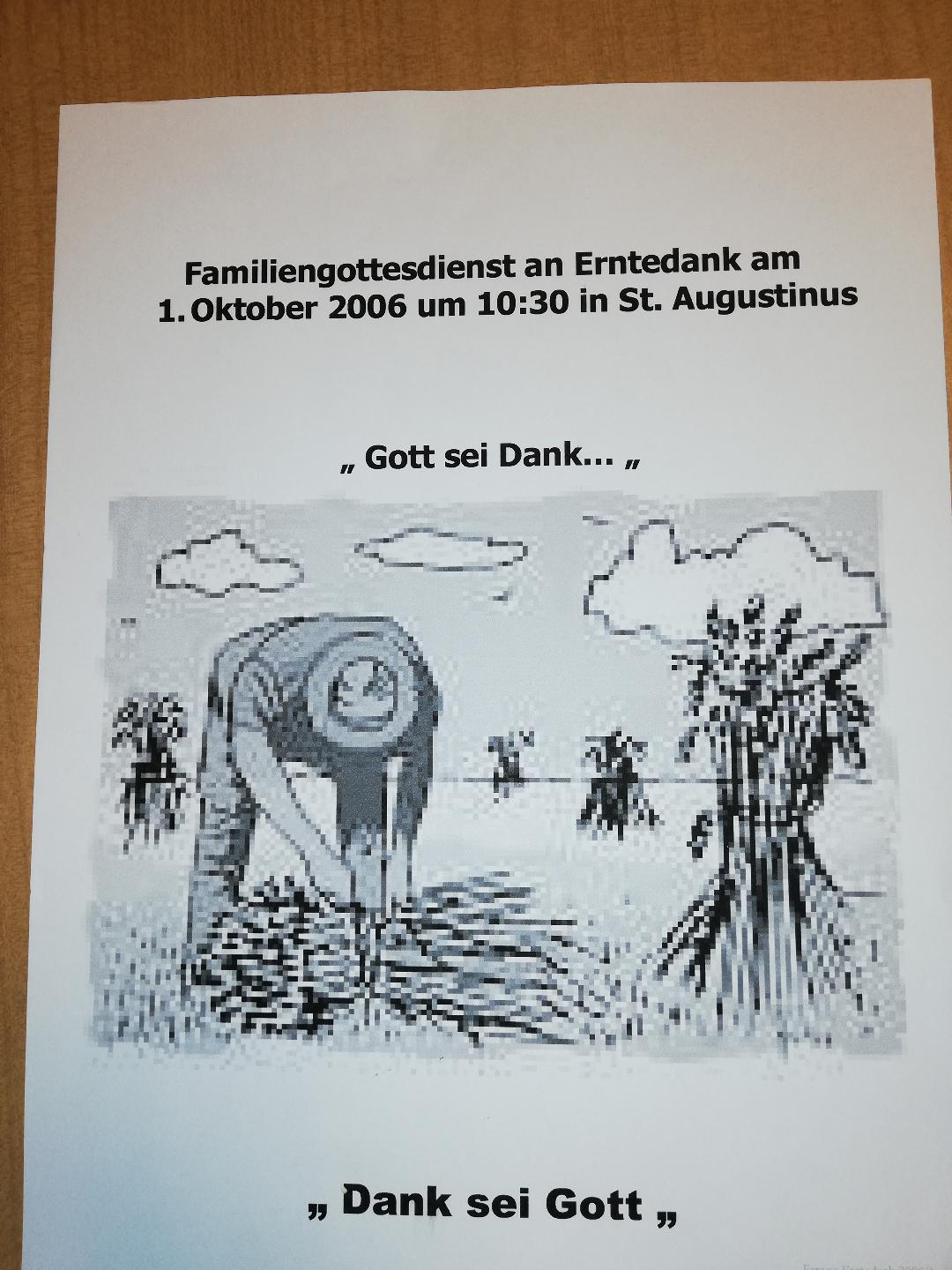 